ANEXO C1/2TERMO DE RESPONSABILIDADEEu, abaixo assinado, NOME, documentos, cargo, representante legal da empresa XXXXXXXX, CNPJ:XX.XXX/XXX-XX, IE: XXXXXXXX, endereço completo: xxxxxxxx, telefone: XXXXXXX, e-mail: XXXXXXXX pelo presente, assumo o compromisso de utilizar para a seguinte finalidade: ‘XXXXXXXXXXXXXXXXXXX” ”, de autoria de XXXXXXXXXXX a ser publicado/produzido pela EDITORA / produtora e seus dados, com previsão de publicação/distribuição para ANO, as seguintes imagens do acervo da FAUUSP:Imagens do acervo:Título do Projeto / Autoria - Código da Biblioteca [a título de exemplo]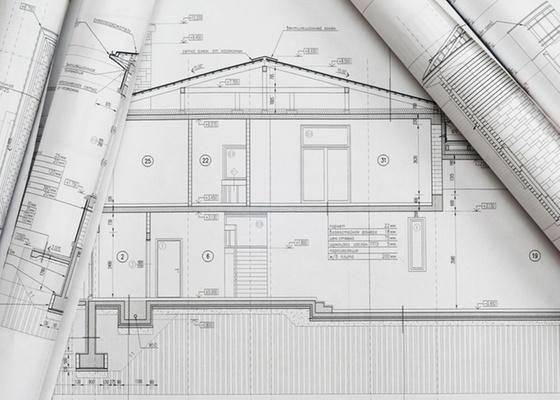 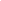 1. NOME, aqui mencionado(a) comprovou o recolhimento no valor de XXXXXXX relativo ao preço público vigente e se compromete a doar 2 (dois) exemplares da publicação/produção aqui em causa para compor o acervo da Biblioteca da FAUUSP.2. NOME obriga-se a zelar para que as cópias obtidas não sejam reproduzidas, cedidas, transferidas ou emprestadas a terceiros, no todo ou em parte, sob qualquer hipótese ou modalidade, respondendo administrativa, civil e penalmente, pela estrita observância desta obrigação.3. Se, por ventura, os arquivos em poder de NOME, obtidos por intermédio do presente Termo, forem utilizados para fins comerciais, caberá a(o) mesma(o) responsabilizar-se pelo pagamento de eventuais direitos autorais. 4. NOME se responsabiliza em obter junto aos detentores legais, o respectivo licenciamento de direitos autorais incidentes sobre as imagens aqui em causa de modo a garantir a exposição da mesma, inclusive, sendo o caso, eventuais registros de imagem que venham a ser produzidos. NOME ficará responsável ainda pelo eventual pagamento relativo aos direitos autorais.2/25. NOME obriga-se ainda, a citar as fontes correspondentes aos documentos aqui em causa, conferindo ainda, crédito à Faculdade de Arquitetura e Urbanismo da USP, na seguinte forma: “Acervo da Biblioteca da FAUUSP”.    São Paulo, XX de XX de 20XXDe acordo:________________________________NOMEEmpresaAutorizado por:________________________________xxxxxxCoordenador(a) da Comissão Coordenadora Acadêmica junto ao Serviço Técnico de BibliotecaCiente:__________________________________xxxxxxDiretor(a) da FAUUSP